Хомут силовой с тарельчатой пружиной W2 HomutprofОбладая непрерывной зажимной силой, силовой хомут с тарельчатой пружиной Бельвилля обеспечивает хомуту автоматическую подстройку по диаметру при постоянном изменении температуры. Уникальная конструкция позволяет избежать «протечек на холодную» при низких температурах. Встроенная в конструкцию внутренняя стальная лента с одной стороны защищает патрубок/шланг от износа/порывов, с другой стороны создает и поддерживает постоянную герметичность соединения.Данный хомут используется в двигателях/силовых установках на грузовом транспорте, тракторах, вездеходах и промышленных силовых установках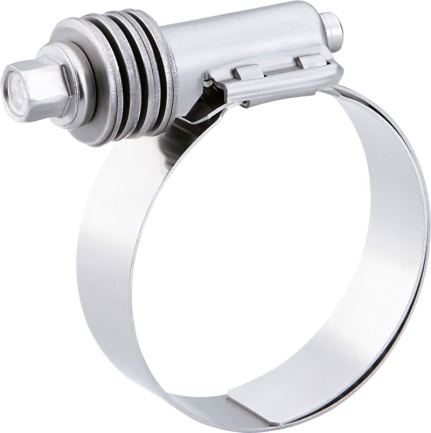 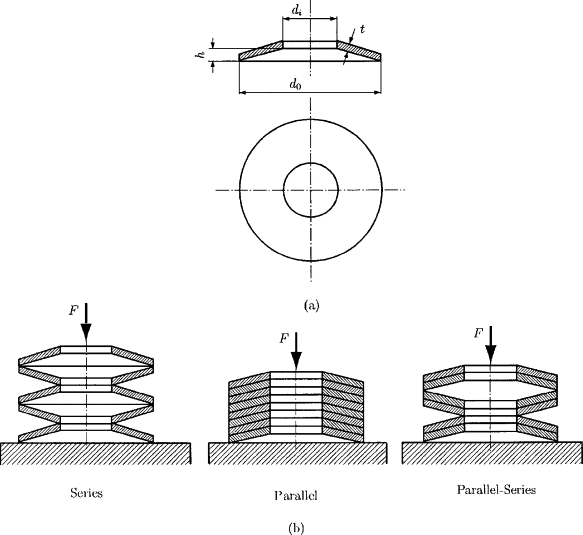 Хомут силовой с тарельчатой пружиной W2 25-40мм HomutprofHDCT254015,81,0Хомут силовой с тарельчатой пружиной W2 32-54мм HomutprofHDCT325415,81,0Хомут силовой с тарельчатой пружиной W2 57-79мм HomutprofHDCT577915,81,0Хомут силовой с тарельчатой пружиной W2 70-92мм HomutprofHDCT709215,81,0Хомут силовой с тарельчатой пружиной W2 83-105мм HomutprofHDCT8310515,81,0Хомут силовой с тарельчатой пружиной W2 95-117мм HomutprofHDCT9511715,81,0Хомут силовой с тарельчатой пружиной W2 108-130мм HomutprofHDCT10813015,81,0Хомут силовой с тарельчатой пружиной W2 121-143мм HomutprofHDCT12114315,81,0Хомут силовой с тарельчатой пружиной W2 146-168мм HomutprofHDCT14016815,81,0Хомут силовой с тарельчатой пружиной W2 159-181мм HomutprofHDCT15918115,81,0Хомут силовой с тарельчатой пружиной W2 172-194мм HomutprofHDCT17219415,81,0Хомут силовой с тарельчатой пружиной W2 184-206мм HomutprofHDCT18420615,81,0Хомут силовой с тарельчатой пружиной W2 197-219мм HomutprofHDCT19721915,81,0Хомут силовой с тарельчатой пружиной W2 210-232мм HomutprofHDCT21023215,81,0